H L Á Š E N Í   M Í S T N Í H O   R O Z H L A S U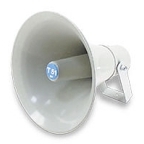 Úterý – 10.4.2018Milí spoluobčané.Přejeme vám příjemné dopoledne.Poslechněte si hlášení.Soukromý prodejce paní Hermannová vám nabízí dámský, pánský a dětský textil: - společenské halenky, trička, mikiny, polokošile, svetry, vesty, kalhoty, tepláky, legíny, rifle, pyžama, noční košile, dětské tepláčky, spodní prádlo, ponožky, dále povlečení, prostěradla, ručníky, osušky, utěrky, pantofle, a jiné zboží.Prodej se uskuteční před obecním úřadem ve středu 11.4.2018 od 7,00 hod do 10,30 hod. Dnes do 14 hodin stále probíhá v mateřské škole na sídlišti již tradiční sběr PET lahví a papíru. Pošta Přáslavice oznamuje, že ve čtvrtek 19.4.2018 bude z provozních důvodu po celý den uzavřena. Děkujeme za pochopení. Základní a mateřská škola Přáslavice oznamuje, že zápis dětí do mateřské školy k 1.9.2018 proběhne v pátek 4. května 2018 od 8,00 hod do 15,00 hod. v budově MŠ na sídlišti. Zákonní zástupci dítěte si k zápisu sebou vezmou rodný list dítěte, u dítěte mladšího 2,5 let očkovací průkaz a svůj občanský průkaz. Ve stejném termínu proběhne i den otevřených dveří. Těšíme se na Vás.Upozorňujeme občany, že zítra – ve středu 11.4.2018 proběhne svoz komunálního odpadu. Na obci jsou stále k dispozici nádoby na PLAST a PAPÍR o objemu 120 l. Pokud o tyto nádoby máte zájem, dostavte se s občanským průkazem, kde bude s vámi sepsána smlouva a nádoby si následně vyzvednete ve sběrném dvoře.Cena za 1 ks nádoby je 100,- Kč. SVOZ KOMUNÁLNÍHO ODPADU podle nového plánu bude probíhat opět ve středu a uskuteční se 11. dubna. Dále upozorňujeme občany, že SVOZ BIOODPADU OD NEMOVITOSTÍ bude probíhat od pátku 13. dubna. Do té doby je možné bioodpad vozit na sběrný dvůr. 